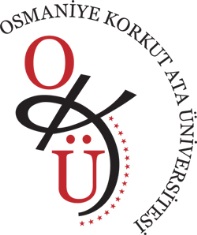 Tarih:  …/…/20…   …………….. Anabilim Dalı Tezli Yüksek Lisans/Doktora programı ……………… numaralı öğrencisi ……………………….   ders ve tez aşamasını tamamlayarak tez savunma sınavına girmeye hak kazanmıştır. 	           .............................                                                                                                                      Bilgisayar İşletmeni